ACADEMIC DEGREES:• Candidate of Pedagogical Sciences (PHD), Kyiv National Linguistic University, 2017; • Specialist Degree, "The English and German Languages and Foreign literature".ACADEMIC TITLES:• Associate professor of English, 2018• Teacher of English, 2002ACADEMIC APPOINTMENTS:• Associate professor of the Department of Foreign Philology and Translation, Kyiv National University of Trade and Economics, since 2018• Teacher of English at the English Language and Translation Department of the Faculty of Oriental Studies, Kyiv National Linguistic University, 2014-2018• Teacher of English at Department of the English Phonetics, Kyiv National Linguistic University, 2002-2005• Post-graduate Study at at Kyiv National Linguistic University, 2005-2014LIST OF PUBLICATIONS:https://orcid.org/0000-0001-6556-0779ADDITIONAL ACTIVITIES:	• Program of advanced training "Methodology of translation training" (90 hours) at (Kyiv National Linguistic University, 2017	• Co-author of the Thematic Dictionary for the Third-Year Students of the Oriental Studies Faculty, 2017	• Author of the textbook “Solving Problems through Discussion”, 2014LEVEL OF LANGUAGE SKILLS:• English – C2PERSONAL FEATURES:• Flexibility, Persistence, Sociability Determination, InitiativeHOBBY:• Travel, psychology, contemporary art.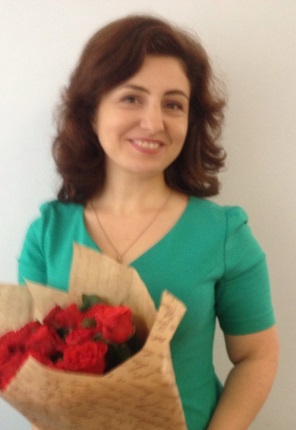 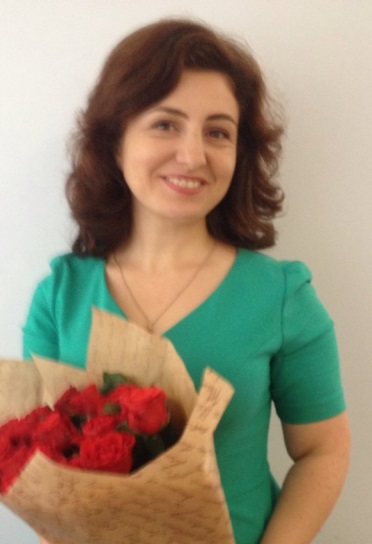 IRYNA ZAITSEVAirenenazaruk8@gmail.com RESEARCH EXPERTISE:  modern methods of teaching foreign languages, developing communicative skills of students, formation of language professional competence of students.COURSES: Foreign language for professional orientation (English); Business English